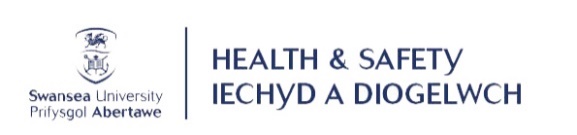 Risk Assessment of An Activity Involving Deliberate Work with Pathogenic Microorganisms or Samples with Potential to Harbour Pathogenic MicroorganismsThis can also be completed manually and kept as a hard copy in the laboratory – copies must be available for review by Biological Safety Officer/ Biological Safety Advisor.This risk assessment form should be used to assist in the assessment of risks from an activity involving deliberate work with an infectious of harmful biological agent. The aim of the assessment is to identify those at risk from infection or other harm and the measures required to eliminate or control the risks to human health and the environment to an acceptable level. Section 1: General InformationSection 1: General InformationSection 1: General InformationSection 1: General Information1.1 Principal Investigator/ Academic Supervisor:1.1 Principal Investigator/ Academic Supervisor:1.1 Principal Investigator/ Academic Supervisor:1.1 Principal Investigator/ Academic Supervisor:NameNameFacultyFacultyEmailEmailDateDate1.2 Premises where this work will be carried out:1.2 Premises where this work will be carried out:1.2 Premises where this work will be carried out:1.2 Premises where this work will be carried out:BuildingLaboratoriesLaboratoriesContainment levelSection 2: Project Information Section 2: Project Information Section 2: Project Information 2.1 Person undertaking this risk assessment (if different from above):2.1 Person undertaking this risk assessment (if different from above):2.1 Person undertaking this risk assessment (if different from above):NameFacultyFaculty2.2 Project title:2.2 Project title:2.2 Project title:2.3 Project Reference Number:Suggested format YYMMDD, PI initials, BIO (number if more than one in a month)  2.3 Project Reference Number:Suggested format YYMMDD, PI initials, BIO (number if more than one in a month)  2.3 Project Reference Number:Suggested format YYMMDD, PI initials, BIO (number if more than one in a month)  2.3 Is this proposal an extension of a previously approved project?  2.3 Is this proposal an extension of a previously approved project?  2.3 Is this proposal an extension of a previously approved project?  Previously approved If yes, please complete the form emphasising the connection between the original project and this application.Previously approved If yes, please complete the form emphasising the connection between the original project and this application.   Yes     NoPrevious reference numberPrevious reference number2.4 Brief overview of the work (in layman’s terms):Please describe the project, detailing aims and objectives, significance, and outcomes, indicating how the biological agent will help to achieve the objectives of the project.  This description should contain enough detail to help a non-specialist to understand the project.2.4 Brief overview of the work (in layman’s terms):Please describe the project, detailing aims and objectives, significance, and outcomes, indicating how the biological agent will help to achieve the objectives of the project.  This description should contain enough detail to help a non-specialist to understand the project.2.4 Brief overview of the work (in layman’s terms):Please describe the project, detailing aims and objectives, significance, and outcomes, indicating how the biological agent will help to achieve the objectives of the project.  This description should contain enough detail to help a non-specialist to understand the project.2.5 Is this biological agent going to form part of an undergraduate practical class? 2.5 Is this biological agent going to form part of an undergraduate practical class?   Yes     No	2.6 Faculty Contacts: 2.6 Faculty Contacts: 2.6 Faculty Contacts: Health, Safety and Resilience AdvisorHealth, Safety and Resilience AdvisorBiological Safety Officer  Biological Safety Officer  Section 3: Identification of Biological HazardsSection 3: Identification of Biological HazardsSection 3: Identification of Biological HazardsSection 3: Identification of Biological Hazards3.1 List microorganisms deliberately used/ or pathogenic microorganisms that potentially can be present in the sample(s):3.1 List microorganisms deliberately used/ or pathogenic microorganisms that potentially can be present in the sample(s):3.1 List microorganisms deliberately used/ or pathogenic microorganisms that potentially can be present in the sample(s):3.1 List microorganisms deliberately used/ or pathogenic microorganisms that potentially can be present in the sample(s):Name of microorganismIdentified as human pathogen on ACDP list1  Yes     No  Yes     No  Yes     NoIf yes, please state hazard group  2  3  4  2  3  4  2  3  4If not on ACDP list, is there any evidence to support the microorganism may present a risk to human healthNormal routes of human infection Inhalation Oral/ ingestion Mucocutaneous Percutaneous Via vector (e.g., insect) Allergen Inhalation Oral/ ingestion Mucocutaneous Percutaneous Via vector (e.g., insect) Allergen Inhalation Oral/ ingestion Mucocutaneous Percutaneous Via vector (e.g., insect) AllergenMultiplicity of infection if known (i.e., number of organisms required to establish an infection)Consequence of infection to humansIs the microorganism a specified animal pathogen (SAPO2)  Yes     No  Yes     No  Yes     NoIf yes, please state SAPO hazard group  2  3  4  2  3  4  2  3  4Detail of any other harm the microorganism may pose to the environment? e.g., harmful to plants, insects, etc.Consequence of spread in environmentRoute of transmission for environmental pathogens (including animals)Any additional risk to health/ environment        e.g. Hyper virulence, multiple antibiotic resistanceListed on Schedule 53  Yes     No  Yes     No  Yes     NoHow likely is that Cat 3 and Cat 4 biological agents will be present in the material/ sample to be handled? Definitely present Likely present Unlikely present Definitely present Likely present Unlikely present Definitely present Likely present Unlikely presentWill you intentionally isolate, propagate or otherwise increase the risk of the above mentioned (if any) CAT3 and CAT4 biological agents?  Yes     No  Yes     No  Yes     No1 2 SAPO Pathogens3 Schedule 5 Pathogens on the Anti-terrorism & Security 1 2 SAPO Pathogens3 Schedule 5 Pathogens on the Anti-terrorism & Security 1 2 SAPO Pathogens3 Schedule 5 Pathogens on the Anti-terrorism & Security 1 2 SAPO Pathogens3 Schedule 5 Pathogens on the Anti-terrorism & Security Section 4: Experimental ProceduresSection 4: Experimental ProceduresSection 4: Experimental ProceduresSection 4: Experimental Procedures4.1 Description of experimental procedures: 4.1 Description of experimental procedures: 4.1 Description of experimental procedures: 4.1 Description of experimental procedures: 4.2 Quantities used and frequency of use: This information will enable you to determine the likelihood of exposure and therefore the risks from this particular activity. Please indicate maximum culture volumes at any time shown as multiples of flask volumes to give an idea of scale.4.2 Quantities used and frequency of use: This information will enable you to determine the likelihood of exposure and therefore the risks from this particular activity. Please indicate maximum culture volumes at any time shown as multiples of flask volumes to give an idea of scale.4.2 Quantities used and frequency of use: This information will enable you to determine the likelihood of exposure and therefore the risks from this particular activity. Please indicate maximum culture volumes at any time shown as multiples of flask volumes to give an idea of scale.4.2 Quantities used and frequency of use: This information will enable you to determine the likelihood of exposure and therefore the risks from this particular activity. Please indicate maximum culture volumes at any time shown as multiples of flask volumes to give an idea of scale.Max. volume per culture/ sampleMax. volume per experimentFrequency of experimentsFrequency of experimentsSection 5: Measures to Prevent or Control ExposureSection 5: Measures to Prevent or Control ExposureSection 5: Measures to Prevent or Control ExposureSection 5: Measures to Prevent or Control Exposure5.1 Preventing exposure 5.1 Preventing exposure 5.1 Preventing exposure 5.1 Preventing exposure  Could a less hazardous substance (or form of the substance) be used instead? If it can, then it should be used, or justification be given here why it is not being used.  COSHH requires substitution with less hazardous materials wherever possible, but there may be good reasons for not using them. Could a less hazardous substance (or form of the substance) be used instead? If it can, then it should be used, or justification be given here why it is not being used.  COSHH requires substitution with less hazardous materials wherever possible, but there may be good reasons for not using them. Could a less hazardous substance (or form of the substance) be used instead? If it can, then it should be used, or justification be given here why it is not being used.  COSHH requires substitution with less hazardous materials wherever possible, but there may be good reasons for not using them. Could a less hazardous substance (or form of the substance) be used instead? If it can, then it should be used, or justification be given here why it is not being used.  COSHH requires substitution with less hazardous materials wherever possible, but there may be good reasons for not using them.5.2 Controlling Exposure 5.2 Controlling Exposure 5.2 Controlling Exposure 5.2 Controlling Exposure 5.2 Controlling Exposure Containment Level - what containment level is required for this work with regard to COSHH/ SAPO?  Containment Level - what containment level is required for this work with regard to COSHH/ SAPO?  Containment Level - what containment level is required for this work with regard to COSHH/ SAPO?  Containment Level - what containment level is required for this work with regard to COSHH/ SAPO?  Containment Level - what containment level is required for this work with regard to COSHH/ SAPO?   1 2 2 3 3CL3 only – application for derogation from the following controls (list if relevant and justify):CL3 only – application for derogation from the following controls (list if relevant and justify):Will the work be segregated from others not involved in the work and if not, how will they be informed of the hazards?Will the work be segregated from others not involved in the work and if not, how will they be informed of the hazards?5.3 Engineering Controls (Containment & Ventilation)5.3 Engineering Controls (Containment & Ventilation)Is a microbial safety cabinet (or isolator for in vivo work) required? These must be used for activities generating potentially infectious aerosols or splashes.    Yes     No   If yes, please state which class and         describe underneath what processes will use it:Class:   I     II    IIIIf required, what processes require its use?Specify other local ventilation control measures considered appropriate (e.g., downdraft table, isolator):Will centrifugation be used?  Yes     No   If yes, will buckets and rotors be sealed?  Yes     No   If yes, where will buckets or rotors be opened?If yes, how will spillages in the centrifuge be dealt with?Will incubators be used?  Yes     No   If yes, what type (e.g., shaking)?If yes, how will spillages in the incubator be dealt with?Will sharps be used:	  Yes     No   ill sharps be used:	If yes, list and justify their use:Will animals be deliberately infected with these biological agents?  Yes     No   Do you require a licence/ permit?https://staff.swansea.ac.uk/media/tgn002-abps-and-import-permits.pdf  Yes     No   If yes, describe the procedure, control measures and whether shedding of infectious agents by animals is expected?Personal Protective Equipment (PPE):Personal Protective Equipment (PPE):Personal Protective Equipment (PPE):Personal Protective Equipment (PPE):Lab coatGlovesEye or face (specify)Other  Yes  Yes     No     Yes     No     Yes    No   Details:Details:Details:Details:5.5 Transportation5.5 Transportationa) How will viable material be transported within the laboratory?b) How will viable material be transported locally outside the laboratory?	c) Will viable material be shipped anywhere (off campus)?  Yes     No   If yes, what will be shipped?If yes, how will this be shipped (e.g., Category A, Category B, Exempt, Non-hazardous)?5.6 Waste Disposal Procedures: (Disinfectants, concentrations, exposure times, autoclaving procedures, incinerator procedures, include any animal related wastes.)5.6 Waste Disposal Procedures: (Disinfectants, concentrations, exposure times, autoclaving procedures, incinerator procedures, include any animal related wastes.)5.6 Waste Disposal Procedures: (Disinfectants, concentrations, exposure times, autoclaving procedures, incinerator procedures, include any animal related wastes.)WasteDecontamination method (include details on efficacy)Disposal routee.g., drain/ incineration/ landfillLiquid wasteSolid wasteSharp waste5.7 Emergency ProceduresSpillages If covered by local rules/ standard operating procedure, please attach.If not covered by local rules/ standard operating procedure. Remember to take into account route of exposure5.7 Emergency ProceduresSpillages If covered by local rules/ standard operating procedure, please attach.If not covered by local rules/ standard operating procedure. Remember to take into account route of exposureInside primary containment (if relevant e.g., MSC, isolator):Outside primary containment but within the laboratory (secondary containment):Outside secondary containment (if relevant):Other procedures (e.g., first aid following any accidental exposure, needle stick, etc.):	Section 6: Personnel and Health IssuesSection 6: Personnel and Health Issues6.1 Vaccination6.1 VaccinationFor ACDP 2 or above human pathogensIs an effective vaccination available for any of the pathogens associated with this work? 6.2 Is health surveillance/ health clearance required?6.2 Is health surveillance/ health clearance required?Staff and postgraduate research students  Yes     No   Taught students (undergraduate and MSc)  Yes     No   (Initial health clearance only)6.3 Identify any groups of workers who may be at increased risk from this material:6.3 Identify any groups of workers who may be at increased risk from this material:Anyone who might have compromised resistance to disease for any reason should seek advice from the University Occupational Health Service regarding the need for additional precautions.(For example, pregnant workers, young persons under 18, disabled workers, those with pre-existing disease that increases susceptibility).6.4 Information, Instruction, and Training 6.4 Information, Instruction, and Training Describe the training that will be given to all those affected (directly or indirectly) by the work activity.Section 7: Declaration and ApprovalSection 7: Declaration and ApprovalSection 7: Declaration and Approval7.1 Principal Investigator:7.1 Principal Investigator:7.1 Principal Investigator:I the undersigned:Confirm that all information contained in this assessment is correct and up to date.Will ensure that suitable and sufficient instruction, information, and supervision is provided to all individuals working on the activity.Will ensure that no work will be carried out until this assessment has been completed and approved, and that all necessary control measures are in place.Will ensure that all information contained in this assessment will remain correct and up to date and re-submit for approval if any significant changes occur.Work will only be undertaken in appropriate facilities.I the undersigned:Confirm that all information contained in this assessment is correct and up to date.Will ensure that suitable and sufficient instruction, information, and supervision is provided to all individuals working on the activity.Will ensure that no work will be carried out until this assessment has been completed and approved, and that all necessary control measures are in place.Will ensure that all information contained in this assessment will remain correct and up to date and re-submit for approval if any significant changes occur.Work will only be undertaken in appropriate facilities.I the undersigned:Confirm that all information contained in this assessment is correct and up to date.Will ensure that suitable and sufficient instruction, information, and supervision is provided to all individuals working on the activity.Will ensure that no work will be carried out until this assessment has been completed and approved, and that all necessary control measures are in place.Will ensure that all information contained in this assessment will remain correct and up to date and re-submit for approval if any significant changes occur.Work will only be undertaken in appropriate facilities.NameSignatureDateApproval on behalf of the Faculty:Approval on behalf of the Faculty:Approval on behalf of the Faculty:Approval of Hazard Group 1 only. I support the presentation of this proposal to the Biological Hazards and Genetic Modified Organisms Sub-Committee (for ACDP Hazard Group 2-4, SAPO Hazard Group 2-4 and organisms listed on schedule 5). 
The person supporting this proposal must not be involved in the project being proposed.Approval of Hazard Group 1 only. I support the presentation of this proposal to the Biological Hazards and Genetic Modified Organisms Sub-Committee (for ACDP Hazard Group 2-4, SAPO Hazard Group 2-4 and organisms listed on schedule 5). 
The person supporting this proposal must not be involved in the project being proposed.Approval of Hazard Group 1 only. I support the presentation of this proposal to the Biological Hazards and Genetic Modified Organisms Sub-Committee (for ACDP Hazard Group 2-4, SAPO Hazard Group 2-4 and organisms listed on schedule 5). 
The person supporting this proposal must not be involved in the project being proposed.Faculty BSOName Faculty BSOSignatureFaculty BSODateUniversity BSONameUniversity BSOSignatureUniversity BSODate7.3 Approval on behalf of the University:7.3 Approval on behalf of the University:7.3 Approval on behalf of the University:The risk assessment has been reviewed and approved by the Biological Hazards and GMO Sub-Committee. Approval of ACDP Hazard Group 2-4, SAPO Hazard Group 2-4 and organisms listed on schedule 5.   The risk assessment has been reviewed and approved by the Biological Hazards and GMO Sub-Committee. Approval of ACDP Hazard Group 2-4, SAPO Hazard Group 2-4 and organisms listed on schedule 5.   The risk assessment has been reviewed and approved by the Biological Hazards and GMO Sub-Committee. Approval of ACDP Hazard Group 2-4, SAPO Hazard Group 2-4 and organisms listed on schedule 5.   Chair of Biological Hazards and GMO Sub-CommitteeName Chair of Biological Hazards and GMO Sub-CommitteeSignatureChair of Biological Hazards and GMO Sub-CommitteeDateSection 8: List of Workers Under This ProjectSection 8: List of Workers Under This ProjectSection 8: List of Workers Under This ProjectSection 8: List of Workers Under This ProjectSection 8: List of Workers Under This ProjectSection 8: List of Workers Under This ProjectSection 8: List of Workers Under This ProjectList any persons who will be working on this project. They must have access to this risk assessment and other associated risk assessments. Those listed should sign and date to confirm they have read understand the risk assessment.List any persons who will be working on this project. They must have access to this risk assessment and other associated risk assessments. Those listed should sign and date to confirm they have read understand the risk assessment.List any persons who will be working on this project. They must have access to this risk assessment and other associated risk assessments. Those listed should sign and date to confirm they have read understand the risk assessment.List any persons who will be working on this project. They must have access to this risk assessment and other associated risk assessments. Those listed should sign and date to confirm they have read understand the risk assessment.List any persons who will be working on this project. They must have access to this risk assessment and other associated risk assessments. Those listed should sign and date to confirm they have read understand the risk assessment.List any persons who will be working on this project. They must have access to this risk assessment and other associated risk assessments. Those listed should sign and date to confirm they have read understand the risk assessment.List any persons who will be working on this project. They must have access to this risk assessment and other associated risk assessments. Those listed should sign and date to confirm they have read understand the risk assessment.Full NameWorker TypeWorker TypeWorker TypeWorker TypeWorker TypeSignature and dateFull NameStaffPG ResearchPG TaughtUGOther Signature and date